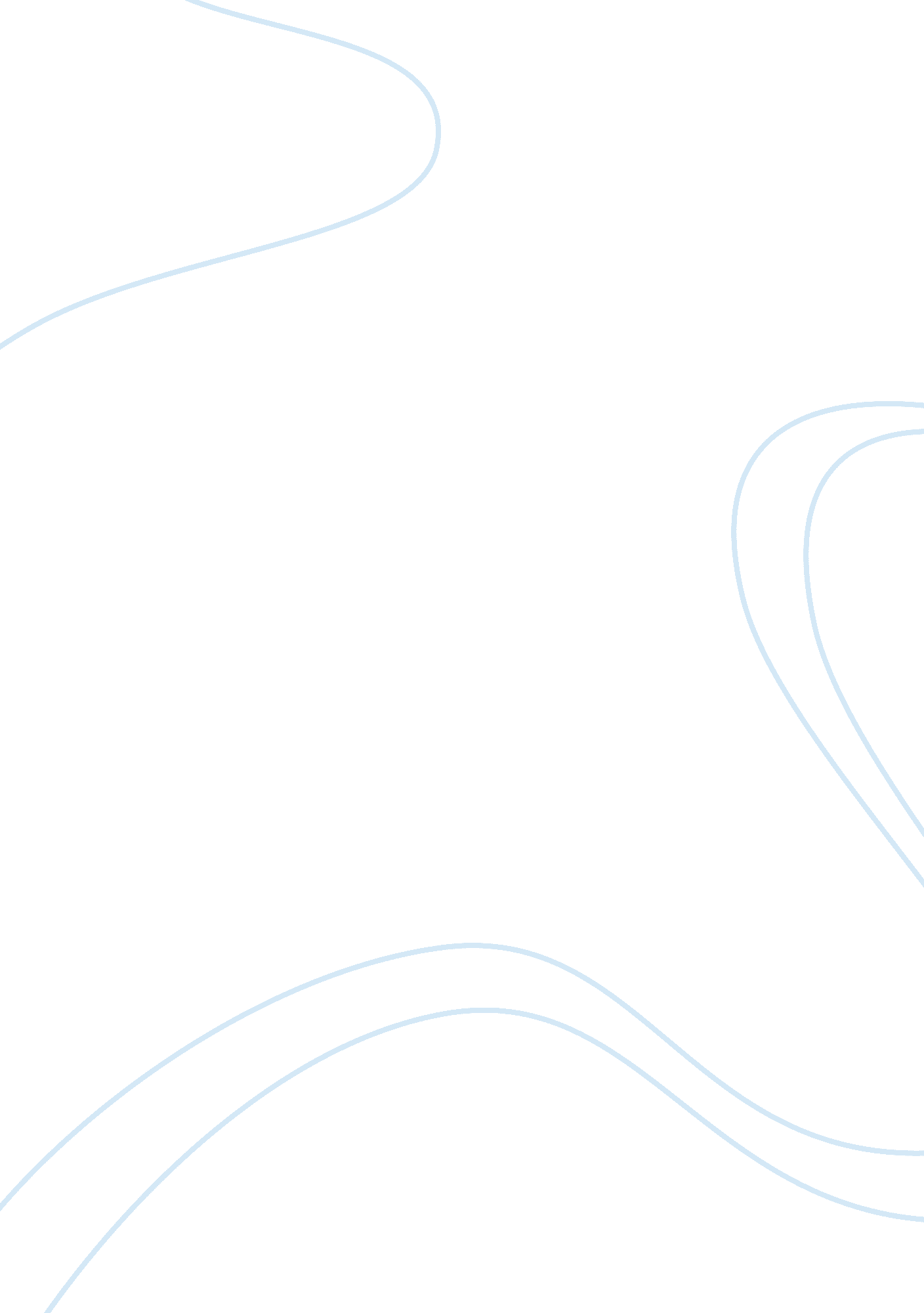 Introductory lectures on psycho analysisPsychology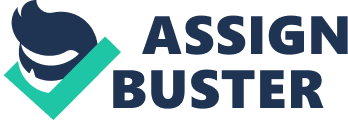 In doing so, Freud tries to capture basic information for every imparted concept, by which his audience could possibly relate or be informed about. 
“ Now, however, I must draw your attention to the decisive difference between the symptoms of the ‘ actual’ neuroses and those of the psychoneuroses, the first group of which, the transference neuroses, have occupied us so much hitherto. In both cases, the symptoms originate from the libido and are thus abnormal employments of it, substitutive satisfactions” (Freud, 3439). 
The above quotation is not only informative but also covers concepts that need more meaningful understanding, of which on the number of points the readers should give extra effort. 